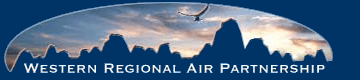 2011 Regional SO2 Emissions and Milestone ReportFebruary 20, 20132011 Regional SO2 Emissions and Milestone ReportExecutive SummaryUnder Section 309 of the Federal Regional Haze Rule, nine western states and tribes within those states have the option of submitting plans to reduce regional haze emissions that impair visibility at 16 Class I areas on the Colorado Plateau.  Five states -- , , , , and  -- and  initially exercised this option by submitting plans to EPA by December 31, 2003.   elected to cease participation in the program in 2006 and  elected to cease participation in 2010.  The tribes were not subject to the deadline and still can opt into the program at any time.  Under the Section 309 plans, the three participating states and  have tracked the emissions of the applicable stationary sources as part of the pre-trigger portion of the SO2 Milestone and Backstop Trading Program.  The Western Regional Air Partnership (WRAP) is assisting these states and city with the implementation and management of the regional emission reduction program. As used in this document, “Section 309 states” means the states of New Mexico, Utah, and Wyoming and Albuquerque-Bernalillo County.	As part of this program, the Section 309 states must submit an annual Regional Sulfur Dioxide (SO2) Emissions and Milestone Report that compares emissions to milestones.  A milestone is a maximum level of annual emissions for a given year.  The first report was submitted in 2004 for the calendar year 2003.The milestone for 2011 is 200,722.  The 2009, 2010, and 2011 adjusted emissions from the Section 309 states were averaged, and this average was compared to the 2011 milestone to determine whether the milestone was met.  The adjustments to reported emissions were required to allow the basis of current emission estimates to be comparable to the emissions monitoring or calculation method used in the most recent base year inventory (2006).  The Section 309 states reported 117,474 tons of SO2 emissions for the calendar year 2011.  The total emissions increased to 117,976 tons of SO2 after making adjustments to account for changes in monitoring and calculation methods.  The adjustments result in an additional 502 tons of SO2 emissions.  The adjusted emissions values for 2009 and 2010 were 143,704 tons and 131,124 tons, respectively.  The average of 2009, 2010, and 2011 adjusted emissions is 130,935 tons.  	Based on this average annual emissions estimate, the Section 309 states determined that emissions in 2011 are below the regional SO2 milestone for 2011.  The plans contain provisions to adjust the milestones to account for enforcement actions (to reduce the milestones where an enforcement action identified that emissions in the baseline period were greater than allowable emissions).  Based on emissions data received from the states and plan requirements regarding adjustments to the milestones, no enforcement action adjustment is required.  The plans also require that the annual report identify changes in the source population from year to year and significant changes in a source's emissions from year to year.  The significant emission changes from 2010 to 2011 are included in Section 6 of this report.  A list of facilities added to or removed from the list of subject sources included in the original base year inventories is included in Appendix B.Table ES-1 
Overview of 2011 Regional Milestones and Emissions for Section 309 Participating States**	Section 309 participating states means the states of New Mexico, Utah, and Wyoming and Albuquerque-Bernalillo County.**	See the Regional Milestones section of each state's 309 plan.***	See the Annual Emissions Report section of each state's 309 plan.2011 Regional SO2 Emissions and Milestone Report1.0  Introduction1.1  Background	Under Section 309 of the Federal Regional Haze Rule (40  Part 51), nine western states and the tribes within those states have the option of submitting plans to reduce regional haze emissions that impair visibility at 16 Class I areas on the Colorado Plateau.  Five states -- , , , , and  -- and  exercised this option by submitting plans to EPA by December 1, 2003.  In October 2006, when EPA modified Section 309,  elected to cease participation in the SO2 Milestone and Backstop Trading Program by not resubmitting a Section 309 State Implementation Plan (SIP).  In 2010,  elected to cease participation in the Program.  The tribes were not subject to this deadline and still can opt into the program at any time.Under the Section 309 SIPs, these three states and one city have been tracking emissions under the pre-trigger requirements of the SO2 Milestone and Backstop Trading Program since 2003.  The Western Regional Air Partnership (WRAP) is assisting these states with the implementation and management of this regional emission reduction program.Under the milestone phase of the program, the Section 309 states have established annual SO2 emissions targets (from 2003 to 2018).  These voluntary emissions reduction targets represent reasonable progress in reducing the emissions that contribute to regional haze.  If the participating sources fail to meet the milestones through this voluntary program, then the states will trigger the backstop trading program and implement a regulatory emissions cap for the states, allocate emissions allowances (or credits) to the affected sources based on the emissions cap, and require the sources to hold sufficient allowances to cover their emissions each year. 	This report is the ninth annual report for the milestone phase of this program.  The report provides background on regional haze and the Section 309 program, the milestones established under the program, and the emissions reported for 2011.  Based on the first nine years, the voluntary milestone phase of the program is working and emissions are well below the target levels.What is Regional Haze?Regional haze is air pollution that is transported long distances and reduces visibility in national parks and wilderness areas across the country.  Over the years, this haze has reduced the visual range from 145 kilometers (90 miles) to 24 – 50 kilometers (15 – 31 miles) in the East, and from 225 kilometers (140 miles) to 56 – 145 kilometers (35 – 90 miles) in the West.  The pollutants that create this haze are sulfates, nitrates, organic carbon, elemental carbon, and soil dust.  Human-caused haze sources include industry, motor vehicles, agricultural and forestry burning, and windblown dust from roads and farming practices.  	What U.S. EPA Requirements Apply?In 1999, the Environmental Protection Agency (EPA) issued regulations to address regional haze in 156 national parks and wilderness areas across the country.  These regulations were published in the Federal Register on  (64 FR 35714).  The goal of the Regional Haze Rule (RHR) is to eliminate human-caused visibility impairment in national parks and wilderness areas across the country.  It contains strategies to improve visibility over the next 60 years, and requires states to adopt implementation plans.EPA's RHR provides two paths to address regional haze.  One is 40  51.308 (Section 308), and requires most states to develop long-term strategies out to the year 2064.  These strategies must be shown to make "reasonable progress" in improving visibility in Class I areas inside the state and in neighboring jurisdictions.  The other is 40  51.309 (Section 309), and is an option for nine states -- Arizona, California, Colorado, Idaho, Nevada, New Mexico, Oregon, Utah, and Wyoming -- and the 211 tribes located within these states to adopt regional haze strategies for the period from 2003 to 2018.  These strategies are based on recommendations from the Grand Canyon Visibility Transport Commission (GCVTC) for protecting the 16 Class I areas on the Colorado Plateau.  Adopting these strategies constitutes reasonable progress until 2018.  These same strategies can also be used by the nine western states and tribes to protect the other Class I areas within their own jurisdictions.  	EPA revised the RHR on July 6, 2005 (70 FR 39104), and again on October 13, 2006 (71 FR 60612) in response to two legal challenges.  The October 13, 2006, revisions modified Section 309 to provide a methodology consistent with the Court's decision for evaluating the equivalence of alternatives to Best Available Retrofit Technology (BART), such as the alternative Section 309 strategy based on the GCVTC recommendations.  How Have the WRAP States Responded to EPA Requirements?	Of the nine states (and tribes within those states) that have the option under Section 309 of participating in a regional strategy to reduce SO2 emissions, five states had originally submitted Section 309 SIPs to EPA.  These states were , , , , and .  In addition,  had also submitted a Section 309 SIP.  EPA, however, never approved these SIPs due to the legal challenges.	 and  have opted out of submitting a revised Section 309 SIP under the modified RHR, which leaves three participating states and .  To date, no tribes have opted to participate under Section 309 and the other four states of the original nine opted to submit SIPs under Section 308 of the RHR. 	The following summarizes a few key elements of the Section 309 process for the participating Section 309 states:1.	Section 309(d)(4)(i) requires SO2 milestones in the SIP and includes provisions for making adjustments to these milestones if necessary.  The milestones must provide for steady and continuing emission reductions through 2018 and greater reasonable progress than BART.2.	Section 309(d)(4)(iii) requires monitoring and reporting of stationary source SO2 emissions in order to ensure the SO2 milestones are met.  The SIP must commit to reporting to the WRAP as well as to EPA.  3.	Section 309(d)(4)(iv) requires that a SIP contain criteria and procedures for activating the trading program within five years if an annual milestone is exceeded.  A Section 309 SIP also must provide assessments in 2013 and 2018.  This report responds to Item 2, above, and provides the annual report that compares the 2011 emissions against the milestones for the states and city that have submitted Section 309 SIPs to EPA.What Elements Must the Regional SO2 Emissions and Milestone Report Contain?	To facilitate compliance with the Section 309 SIPs, the WRAP has committed to compiling a regional report on emissions for each year.  In accordance with the SIPs, the WRAP will compile the individual state emission reports into a summary report that includes:  1.	Reported regional SO2 emissions (tons/year). 2.	Adjustments to account for:●	Changes in emissions monitoring or calculation methods; or ●	Enforcement actions or settlement agreements as a result of enforcement actions.3.	As applicable, average adjusted emissions for the last three years (which are compared to the regional milestone).  Since this is the ninth report, 2009, 2010, and 2011 emissions are averaged.How Is Compliance with the SO2 Milestone Determined?	While the WRAP assists with the preparation of this report, each Section 309 state reviews the information in the report, and proposes a draft determination that the regional SO2 milestone has either been met or exceeded.  The draft determination is then submitted for public review and comment during the first part of 2013, culminating in a final report sent to EPA by March 31, 2013. 1.2  Report Organization 	This report presents the regional SO2 emissions and milestone information required by the 309 SIPs for the Section 309 states.  The report is divided into the following sections, including two appendices:●	Reported SO2 Emissions in 2011;●	Monitoring Methodology Emissions Adjustments;●	Three-Year Average Emissions;●	Enforcement Milestone Adjustments;●	Quality Assurance (Including Source Change Information);●	Milestone Determination;	●	Appendix A -- Facility Emissions and Emissions Adjustments; and	●	Appendix B -- Changes to SO2 Emissions and Milestone Source Inventory.2.0  Reported SO2 Emissions in 2011	All stationary sources with reported emissions of 100 tons or more per year in 2000 or any subsequent year are required to report annual SO2 emissions.  Table 1 summarizes the annual reported emissions from applicable sources in each state.  The 2011 reported SO2 emissions for each applicable source are in Appendix A, Table A-1.Table 1.  Reported 2011 SO2 Emissions by State3.0  Monitoring Methodology Emissions Adjustments		The annual emissions reports for each state include proposed emissions adjustments to ensure consistent comparison of emissions to the milestone.  The reported emissions are adjusted so that the adjusted emissions levels are comparable to the levels that would result if the state used the same emissions monitoring or calculation method that was used in the base year inventory (2006).  The net impact throughout the region as a result of these adjustments is an increase of 502 tons from the reported 2011 emissions.  Table 2 summarizes the emissions adjustments made for a total of four facilities. Table 2.  Adjustments for Changes in Monitoring Methodology4.0  Three-Year Average Emissions (2009, 2010, and 2011)	The SIPs require multi-year averaging of emissions from 2004 to 2017 for the milestone comparison.  From 2005 to 2017, a three-year average (which includes the reporting year and the two previous years) will be calculated to compare with the milestone.  The average of the three-years' emissions from 2009 to 2011 is 130,935 tons.  Table 3 shows the adjusted emissions for each year and three-year average emissions.  The following report sections describe the adjusted milestone determination.Table 3.  Average Sulfur Dioxide Emissions (2009, 2010, & 2011)5.0  Enforcement Milestone Adjustments	The SIPs require that each state report on proposed milestone adjustments due to enforcement actions, which affect baseline year emissions.  The purpose of this adjustment is to remove emissions that occurred above the allowable level in the baseline year from the baseline and the annual milestones.  The enforcement milestone adjustments require an approved SIP revision before taking effect.  	Enforcement Milestone Adjustment	There were no proposed enforcement action related milestone adjustments reported for 2011.  6.0  Quality Assurance	The states provided 2011 emissions data based on their state emissions inventories.  For this report, additional quality assurance (QA) procedures were used to supplement the normal QA procedures the states follow for their emissions inventories.  First, each state submitted a source change report, and second, the states compared their inventory data for utility sources against 40  Part 75 Acid Rain Program monitoring data.6.1  Source Change Report 		The SIPs require that this annual SO2 emissions and milestone report include a description of source changes or exceptions report to identify:●	Any new sources that were not contained in the previous calendar year's emissions report, and an explanation of why the sources are now included in the program;●	Identification of any sources that were included in the previous year's report and are no longer included in the program, and an explanation of why this change has occurred; and●	An explanation for emissions variations at any applicable source that exceeds ± 20% from the previous year.  	Table 4 provides explanations for the emissions variations from 2010 – 2011 that are greater than 20%.  Plants with variations greater than 20%, but reported emissions of less than 20 tons in both 2010 and 2011, are not included in Table 4.  Information on these plants is provided in Appendix A.  Appendix B provides a list of all sources added or removed from the program inventory in previous reporting years.  One source was added since the 2010 report.  Table 4.  Sources with an Emissions Change of > ±20% from the Previous Year6.2  Part 75 Data	Federal Acid Rain Program emissions monitoring data (required by 40  Part 75) were used to check reported power plant emissions.	Sources in the region subject to Part 75 emitted 69% of the region's reported emissions in 2011.  We compared Acid Rain Program power plant emission data from EPA's Data and Maps website to plant totals reported by each state.  The SIPs require the use of Part 75 methods for Part 75 sources.  The reported emissions matched EPA's emission data.7.0  Preliminary Milestone Determination	The Section 309 state 2011 milestone is 200,722 tons SO2, which represents the average regional emissions milestone for the years 2009, 2010, and 2011.  The average of 2009, 2010, and 2011 adjusted emissions was determined to be 130,935 tons SO2.  Therefore, the participating states have met the 200,722 tons SO2 milestone.  8.0  Public Comments	, ,  and  each published a draft of this report for public review and comment.  No comments were received.Appendix ATable A-12011 Reported and Adjusted Emissions for Sources Subject to 
Section 309 -- Regional Haze RuleAppendix BTable B-1 
Sources Added to the SO2 Emissions and Milestone Report InventoryTable B-2 
Sources Removed from the SO2 Emissions and Milestone Report Inventory*	ABQ NM means .**  1998 baseline emissions were based on the facilities' potential to emit (PTE), and not actual emissions.  Actual annual emissions have always been below 100 tons.  Once the year 2006 baseline became effective, these facilities were removed from the inventory.Brian Bohlmann, P.E.
Wyoming Department of Environmental Quality, , 2-EastPhone:  307-777-6993
Fax:  307-777-7682
brian.bohlmann@wyo.govUtahColleen Delaney
Utah Department of Environmental Quality Division of Air Quality195 North 1950 WestPhone:  801-536-4248Fax:  801-536-0085cdelaney@utah.govRhonda Payne
New Mexico Environment Department Air Quality Bureau  
, Bldg. B
Phone:  505-476-4329
Fax:  505-476-4375
rhonda.payne@state.nm.usNeal ButtCity of Environmental Health/Air Quality Division
Phone:  505-768-2660Fax:  505-768-2617Nbutt@cabq.gov2011 Sulfur Dioxide MilestonesRegional 2011 Milestone**	200,722 tonsAdjusted 2011 Milestone	200,722 tons2011 Sulfur Dioxide EmissionsReported 2011 Emissions 	117,474 tonsAdjustments*** 	Emission Monitoring and Calculation Methods 	502 tonsAdjusted 2011 Emissions (rounded number)	117,976 tonsAverage Sulfur Dioxide Emissions (2009, 2010, &2011)Adjusted 2011 Emissions 	117,976 tonsAdjusted 2010 Emissions 	131,124 tonsAdjusted 2009 Emissions 	143704 tonsAverage of, 2009, 2010, & 2011 Adjusted Emissions 	130,935 tonsComparison of Emissions to MilestoneAverage of 2009, 2010, & 2011 Adjusted Emissions	130,935  tonsAdjusted Three-State 2010 Milestone	200,722 tonsDifference (Negative Value = Emissions < Milestone)	-69,788  tons2009 – 2011 Emissions Average as Percent of 2011 Milestone	65%StateReported 2011 SO2 Emissions (tons/year)19,90424,56473,007TOTAL117,474StateSourceReported 2011 SO2 Emissions (tons)Adjusted 2011 SO2 Emissions (tons)Monitoring Methodology Adjustment(tons)DescriptionNMGiant Industries/Ciniza Refinery (Gallup) [Old name:  GIANT REFINING/CINIZA]125259134Facility changed emissions calculation methodology from annual usage factors to CEMSUTHolcim-Devil's Slide Plant34439046Facility changed emissions calculation methodology from stack test to CEMS. UTHolly Refining and Marketing Co. -- Phillips Refinery131440309Facility changed emissions calculation methodology from stack test to CEMS.UTChevron Products Co. – Salt Lake Refinery243713Now Using CEM Data instead of Stack Tests and H2S AnalysisYearAdjusted SO2 Emissions (tons/year)2009143,7042010131,1242011117,976Three-Year Average (2009, 2010, 2011)130,935State County FIPSState Facility IdentifierPlant NameReported 2010 SO2 Emissions (tons)Reported 2011 SO2 Emissions (tons)Description Change > 20%    2010 to 2011NM15350150002BP America Production/Empire Abo Plant [Old name:  Arco Permian/Empire Abo Plant]7861,704Increased plant throughput, Increased field pressures lead to increased flaring events,  The Sulfur Recovery Unit froze during the winter of 2011 and required extensive repairs – and increased flaring eventsNM15350150011DCP Midstream/Artesia Gas Plant12326Return to normal operations after Unit 12 maintennce activities in 2010.NM31350310008Giant Industries/Ciniza Refinery (Gallup) [Old name:  GIANT REFINING/CINIZA]430125started FCC SO2 additives trial in July of 2010 which lasted thru December 2011.  The trial was successful as the additive chosen greatly reduces SO2 emissions. NM15350150008Marathon Oil/Indian Basin Gas Plant501133Sulfur Recovery Unit went out of service on February 2011 due to the low gas volumes going into the plantNM25350250008Southern Union Gas/Jal #31,8781,319Decrease in SO2 emissions due to 2nd AGI was operating in 2011, therefore reducing acid gas to SRUNM45350450023Western Refining Southwest Inc./San Juan Refinery (Bloomfield) [Old name:  GIANT INDUSTRIES/BLOOMFIELD REF]3666The 2010 reported amount was incorrect. It wasn't 366 tpy - actually it was 2.75. In November of 2009, the facility suspended petroleum refining operations UT1110119Chevron Products Co. -- Salt Lake Refinery3724Decrease in flaring emissionsUT1110122Flying J Refinery -- (Big West Oil Company)280192Decreased throughput / decrease in CEM valuesUT2910007Holcim-Devil's Slide Plant237344Increase in hours of operation along with higher CEM valueUT1110123Holly Refining and Marketing Co. -- Phillips Refinery231131Decrease in CEM valuesUT3510572Kennecott Utah Copper Corp. -- Power Plant/Lab/Tailings Impoundment3,0461,704Decrease in sulfur throughput due to decrease in coal burnedUT3710034Patara Midstream LLC (was EnCana Oil & Gas (USA) Incorporated and Tom Brown Incorporated) - Lisbon Natural Gas Processing Plant8225Large decrease in amount of natural gas burnedUT710096Sunnyside Cogeneration Associates -- Sunnyside Cogeneration Facility449544Increase in amount of coal burnedUT4310676Utelite Corporation -- Shale processing60130Large increase in amount of coal and natural gas burnedWY545Basin Electric -- Dry Fork Station279This facility went 'online' in CY 2011.WY455Black Hills Corporation - Osage Plant1,5250The facility shut down in 2010.WY5281Black Hills Corporation - Wygen III173256CY 2010 was the first year of operation and as such a partial operating year.  This explains the >20% increase in 2011 over 2010.WY13 0009Burlington Resources -- Bighorn Wells0223The SO2 emissions increased due to increased flaring.  One of the chokes was replaced during the past calendar year.  Thus, this led to increased flaring and emissions.WY1328Burlington Resources -- Lost Cabin Gas Plant2,3861,543The emissions from the Train 2 Incinerator increased from 59 tons in 2010 to 133 tons in 2011.  This increase was primarily caused by the Train being fully operational after repair from the 2009 fire in December 2010.  The emissions from the Train 3 Flare decreased from 1332 tons in 2010 to 444 tons in 2011.  This decrease was primarily caused by a lessening of problems with Reaction Furnace and H2S Compressor shutdowns as well as a decrease in unplanned power outages from the local electricity supplier.  The emissions from the Sulfur Tanks normally educted to the Train 1 Tail Gas Incinerator increased from 0.7 tons in 2010 to 1.1 tons in 2011.  This increase is due to the decrease in operating hours of the Train 1 Incinerator from 8481 hours in 2010 to 8386 hours in 2011.  WY419Chevron USA -- Carter Creek Gas Plant74100The year 2011 SO2 emissions were 35% higher than the 2010 SO2 emissions, due to excess emissions events that occurred in December 2011.WY3714Chevron USA -- Table Rock Gas Plant (Formerly Anadarko E&P Co LP)8244The decrease in emissions from calendar year 2010, was due to reduction in upsets and maintenance events.  During the last turnaround, changes were made to reduce maintenance events.WY41 0008Chevron USA -- Whitney Canyon/Carter Creek Wellfield1692The year 2011 SO2 emissions were 99% lower than the year 2010 SO2 emissions, due to the 2010 well testing performed on a well with a high H2S content (Well #1-17M).WY13 0007Devon Energy Production Co., L.P. -- Beaver Creek Gas Field15The SO2 emissions increased due to the acid gas reinjection well that is connected to the plant.  The pipeline between the well and plant was blown down for maintenance and some of the emissions occurred on the well itself.WY138Devon Gas Services, L.P. -- Beaver Creek Gas Plant96158Devon Gas Services listed three (3) issues that led to increased SO2 emissions:  electrical problems with the Inlet engine compressor during July 2011 (many startups and shutdowns likely affected calculations); The amine treating acid gas compressor had hydrate problems; there were mechanical issues with various engines also.WY231Exxon Mobil Corporation -- Labarge Black Canyon Facility14156Every 2 years, the Black Canyon and Shute Creek Facilities undergo a turnaround procedure that results in more flaring.  The turnaround occurs on odd calendar years.  Thus, SO2 emissions increased by much more than 20% from 2010 to 2011.WY2313Exxon Mobil Corporation -- Shute Creek587946Every 2 years, the Black Canyon and Shute Creek Facilities undergo a turnaround procedure that results in more flaring.  The turnaround occurs on odd calendar years.  Thus, SO2 emissions increased by much more than 20% from 2010 to 2011.WY3749FMC Wyoming Corporation -- Granger Soda Ash Plant0189Total SO2 emissions for FMC Granger increased from 57.9 tons in 2009 to 189.0 tons in 2011, an increase of 226.4%.  This was a result of the temporary production curtailment of the FMC Granger facility from April 2009 until June 2011.  Production curtailment began in early 2009 and the process was completed by late April 2009.  The facility came out of production curtailment in June of 2011.  Therefore the coal-fired boilers UIN-14 and UIN-15 hours of operation were significantly higher in 2011.WY211Frontier Oil & Refining Company -- Cheyenne Refinery124253Frontier's SO2 emissions increased by more than 100% due to increased emissions in the FCCU Regenerator, the Sulfur Incinerator, and the Gas-Fired Process Heaters.  The greatest increase in emissions were due to upsets.  For CY 2011, there were power outages, shutdowns, and maintenance activities.WY29 0010Marathon Oil Co -- Oregon Basin Wellfield12596The field flare emissions have reduced by 29.8 tons or 31%.  This reduction is the result of increased use of the underground injection of gas that reduces the potential to flare.WY378Merit Energy Company - Brady Gas Plant (formerly Anadarko E&P Co LP)52209Reporting year 2011 emissions for the Ucarsol Regenerator Heater (H-100A) and Benfield Regenerator Heater (H-100B) increased more than 20% from 2010 emissions.  This is due to calculating emissions based on permit limits, as opposed to AP-42 emission factors (which was the methodology used for 2010).  In addition, emissions from the emergency flare (V-1) have increased more than 20% due to increased flaring events at the Brady plant.WY371002PacifiCorp -- Jim Bridger Plant13,6549,689Unit 3 Sulfur Dioxide had a decrease of more than 20% emissions from 2010 to 2011due to the installation of Flue Gas Desulfurization system upgrades per Air Quality permit MD-1552 on Unit 3.WY546PacifiCorp -- Wyodak Plant6,7682,387The decrease in emissions from the 2010 to 2011 reporting year was due to the unit being off line for a maintenance overhaul and induced draft fan motor failures.  A new Baghouse unit was also placed into service during the 2011 reporting year.WY71Sinclair Oil Company -- Sinclair Refinery204505Sinclair had over 300 tons of excess emissions due to the volume of H2S flowing through the vertical flare.  The volume was much greater, resulting in more emissions.WY151The Western Sugar Cooperative -- Torrington Plant148182The SO2 emissions increased by +23.5% from 2010 to 2011 due to increased usage of the coal boiler with an additional 5,000 tons of coal burned in 2011.  The coal boiler was used more as the natural gas boiler was down for a good portion of 2011.WY15University of Wyoming - Heat Plant74187The 2011 SO2 results were much greater than those from previous years.  This is attributed to the 2011 stack testing results, which were accompanied by higher-than-normal level of excess oxygen (approximately 12%).  The plant typically operates between 6% and 10% excess oxygen.WY451Wyoming Refining -- Newcastle Refinery535324Emissions from the Prefract Heater (H-01) were lower since the average firing rate for 2011 was 26.09 MMBtu/hr.  Also, the wet gas scrubber on the Fluidized Catalytic Crakcing Unit (FCCU) started on November 12, 2010.  Therefore, SO2 emissions from the FCCU stack (S-21) decreased substantially from the previous year.State County FIPSState Facility IdentifierORISPlant NamePlant SICPlant NAICSReported 2011 SO2 Emissions (tons)Adjusted 2011 SO2 Emissions (tons)2011 General New Monitoring Calculation Method Adjustment (tons)NM15350150024Agave Energy Co./Agave Dagger Draw Gas Plant131121111100NM15350150002BP America Production/Empire Abo Plant [Old name:  Arco Permian/Empire Abo Plant]13212111121,7041,704NM15350150011DCP Midstream/Artesia Gas Plant1321211112326326NM25350250044DCP Midstream/Eunice Gas Plant [Old name:  GPM GAS EUNICE GAS PLANT]13212111122,9212,921NM25350250035DCP Midstream/Linam Ranch Gas Plant [Old name:  GPM GAS/LINAM RANCH GAS PLANT]13212111121,3041,304NM15350150138Duke -- Magnum/Pan Energy -- Burton Flats132121111200NM15350150285Duke Energy/Dagger Draw Gas Plant132121111200NM25350250060Targa Midstream Services, LP/Eunice Gas Plant [Old name:  WARREN PETROLEUM/EUNICE GAS PLANT]1321211112718718NM25350250004Frontier Field Services/Maljamar Gas Plant13212111122,9862,986NM31350310008Giant Industries/Ciniza Refinery (Gallup) [Old name:  GIANT REFINING/CINIZA]291132411125259134NM25350250007J L Davis Gas Processing/Denton Plant1311211111675675NM15350150008Marathon Oil/Indian Basin Gas Plant1321211112133133NM15350150010Navajo Refining Co/Artesia Refinery2911324114545NM453504509022451Public Service Co of New Mexico/San Juan Generating Station49112211124,7414,741NM7350070001Raton Pub. Service/Raton Power Plant491122111200NM25350250008Southern Union Gas/Jal #313212111121,3191,319NM25350250051Targa Midstream Services, LP/Eunice South Gas Plant132121111200NM25350250061Targa Midstream Services, LP/Monument Plant [Old name:  WARREN PETROLEUM/MONUMENT PLANT]1321211112771771NM25350250063Targa Midstream Services, LP/Saunders Plant [Old name:  WARREN PETROLEUM/SAUNDERS PLANT]1321211112251251NM3135031003287Tri-State Gen & Transmission/Escalante Station49112211121,2571,257NM45350450247Western Gas Resources/San Juan River Gas Plant1321211112621621NM45350450023Western Refining Southwest Inc./San Juan Refinery (Bloomfield) [Old name:  GIANT INDUSTRIES/BLOOMFIELD REF]29113241166UT4910790Brigham Young University -- Main Campus82216113109999UT1110119Chevron Products Co. -- Salt Lake Refinery2911324110243713UT1110122Flying J Refinery -- (Big West Oil Company)2911324110192192UT2710313Graymont Western US Inc. -- Cricket Mountain Plant14222123121616UT2910007Holcim-Devil's Slide Plant324132731034439046UT1110123Holly Refining and Marketing Co. -- Phillips Refinery2911324110131440309UT27103276481Intermountain Power Service Corporation -- Intermountain Generation Station49112211124,9344,934UT3510572Kennecott Utah Copper Corp. -- Power Plant/Lab/Tailings Impoundment10212122341,7041,704UT3510346Kennecott Utah Copper Corp. -- Smelter & Refinery3331331411696696UT2710311Materion Natural resources - Delta Mill (was Brush Resources)109921229900UT7100813644PacifiCorp -- Carbon Power Plant49112211127,7407,740UT15102376165PacifiCorp -- Hunter Power Plant49112211124,6614,661UT15102388069PacifiCorp -- Huntington Power Plant49112211122,5292,529UT3710034Patara Midstream LLC (was EnCana Oil & Gas (USA) Incorporated and Tom Brown Incorporated) - Lisbon Natural Gas Processing Plant29112111112525UT710096Sunnyside Cogeneration Associates -- Sunnyside Cogeneration Facility4911221112544544UT3510335Tesoro West Coast -- Salt Lake City Refinery2911324110795795UT4310676Utelite Corporation -- Shale processing3295212399130130WY112American Colloid Mineral Co -- East Colony14592123256363WY113American Colloid Mineral Co -- West Colony14592123255050WY545Basin Electric -- Dry Fork Station491122112279279WY3116204Basin Electric -- Laramie River Station49112211129,4029,402WY524150Black Hills Corporation - Neil Simpson I491122112789789WY5637504Black Hills Corporation - Neil Simpson II491122112542542WY4554151Black Hills Corporation - Osage Plant49112211200WY514655479Black Hills Corporation - Wygen 1491122112559559WY5225Cheyenne Light Fuel and Power Company – Wygen II491122112215215WY5281Black Hills Corporation - Wygen III4911221112256256WY13 0009Burlington Resources -- Bighorn Wells1300 21111223223WY1328Burlington Resources -- Lost Cabin Gas Plant13112111111,5431,543WY419Chevron USA -- Carter Creek Gas Plant1311211111100100WY37 0177Chevron USA -- Table Rock Field1300 2111100WY3714Chevron USA -- Table Rock Gas Plant (Formerly Anadarko E&P Co LP)13212111114444WY41 0008Chevron USA -- Whitney Canyon/Carter Creek Wellfield1300 2111122WY13 0007Devon Energy Production Co., L.P. -- Beaver Creek Gas Field 1300 2111155WY138Devon Gas Services, L.P. -- Beaver Creek Gas Plant1311211111158158WY2912Encore Operating LP -- Elk Basin Gas Plant1311211111847847WY231Exxon Mobil Corporation -- Labarge Black Canyon Facility1300 21111156156WY2313Exxon Mobil Corporation -- Shute Creek1311211111946946WY3748FMC Corp -- Green River Sodium Products (Westvaco facility)28123279992,8762,876WY3749FMC Wyoming Corporation -- Granger Soda Ash Plant1474212391189189WY211Frontier Oil & Refining Company -- Cheyenne Refinery291132411253253WY433Hiland Partners, LLC -- Hiland Gas Plant1321486214545WY297Marathon Oil Co -- Oregon Basin Gas Plant1321211112247247WY29 0010Marathon Oil Co -- Oregon Basin Wellfield 1300 211119696WY378Merit Energy Company - Brady Gas Plant (formerly Anadarko E&P Co LP)1321211112209209WY4112Merit Energy Company -- Whitney Facility131121111111WY41 0002Merit Energy Company -- Whitney Canyon WellField1300 2111100WY12Mountain Cement Company -- Laramie Plant324123571283283WY373P4 Production, L.L.C. -- Rock Springs Coal Calcining Plant3312331111706706WY914158PacifiCorp - Dave Johnston Plant491122111211,30611,306WY3710028066PacifiCorp -- Jim Bridger Plant49112211129,6899,689WY2344162PacifiCorp -- Naughton Plant491122111220,46120,461WY5466101PacifiCorp -- Wyodak Plant49112211122,3872,387WY3722Simplot Phosphates LLC -- Rock Springs Plant28743253121,5021,502WY71Sinclair Oil Company -- Sinclair Refinery291132411505505WY255Sinclair Wyoming Refining Company -- Casper Refinery291132411241241WY375Solvay Chemicals -- Soda Ash Plant (Green River Facility)14743251814646WY372TATA Chemicals (Soda Ash Partners)-- Green River Plant (formerly General Chemical)14743279995,0985,098WY151The Western Sugar Cooperative -- Torrington Plant2063311313182182WY15University of Wyoming - Heat Plant822161131187187WY451Wyoming Refining -- Newcastle Refinery291132411324324State CodeState Facility IDFacility NameReport Year of ChangeUT04310676Utelite Corporation -- Shale processing2003WY0110002American Colloid Mineral Company -- East Colony2003WY0110003American Colloid Mineral Company -- West Colony2003WY0370014Chevron  (previously owned by Anadarko E&P Company LP) -- Table Rock Gas Plant2003WY0050146Black Hills Corporation -- Wygen 12003WY0410002BP America Production Company -- Whitney Canyon Well Field2003WY0130009 Resources -- Bighorn Wells2003WY0370177Chevron  -- Table Rock Field2003WY0410008Chevron  -- Whitney Canyon/Carter Creek Wellfield2003WY0130008Devon Energy Corp. -- Beaver Creek Gas Plant2003WY0350001Exxon Mobil Corporation -- Labarge Black Canyon Facility (also identified as Black Canyon Dehy Facility)2003WY0130007Devon Energy Corp. -- Beaver Creek Gas Field2004WY0050225Cheyenne Light, Fuel and Power (a subsidiary of Black Hills Corporation) -- Wygen II2008WY0050281Black Hills Corporation – Wygen III2010WY0050045Basin Electric – Dry Fork Station2011State CodeState Facility IDFacility Name1998 Baseline Emissions (tons/year)Reason for ChangeReport Year of ChangeWY0430001Western Sugar Company -- Worland154Emissions did not meet 100 TPY program criteria.2003WY0170006 Resources -- Golden Eagle942Emissions did not meet 100 TPY program criteria.2003WY0030017 Resources -- Ainsworth845Closed since 2000.2003WY0170002 Oil -- Mill Iron260Emissions did not meet 100 TPY program criteria.2003UT04910796 Steel -- Steel Manufacturing Facility881Plant is shut down and disassembled.2004WY0230001Astaris Production -- Coking Plant1,454Plant is permanently shut down and dismantled.2004ABQ* NM00100008GCC  Grande Cement1,103Not subject to program after baseline revisions.**2008ABQ NM00100145Southside Water Reclamation Plant120Not subject to program after baseline revisions.**2008NM023350230003Phelps Dodge  Smelter16,000Facility is permanently closed.2008NM017350170001Phelps Dodge Hurley Smelter/Concentrator22,000Facility is permanently closed.2008WY00300012Big Horn Gas Processing – Bighorn/Byron Gas Plant605Facility is permanently closed and dismantled.2011